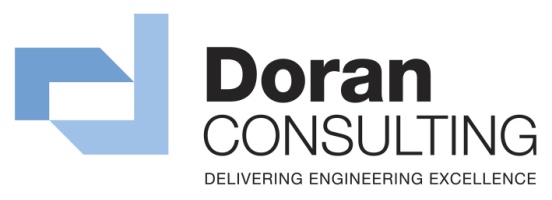 Head Office: 	Norwood House, 96 – 102 Great Victoria Street, Belfast BT2 7BE T:  		028 9033 3443E:		careers@doran.co.ukW:		www.doran.co.ukWe are an Equal Opportunities employer and welcome applicants regardless of religious belief, political opinion, sex, gender, sexual orientation, having or not having dependents, marital status, disability, race, colour, ethnic origin or age.PLEASE READ THE WHOLE OF THE FORM BEFORE YOU START FILLING IT IN AND THEN COMPLETE EVERY SECTION.  ANY DECISION TO INTERVIEW YOU WILL BE BASED SOLELY ON WHAT YOU TELL US IN THE FORM.  A CV IS NOT REQUIRED.  AT A LATER STAGE IN THE RECRUITMENT PROCESS YOU MAY BE ASKED TO PROVIDE FURTHER INFORMATION.  YOU MAY ALSO BE REQUIRED TO TAKE AN APTITUDE TEST AND COMPLETE A MEDICAL QUESTIONNAIRE/ PARTICIPATE IN A MEDICAL EXAMINATION.Do you require a work permit to work in the UK?   YES / NOEmployment HistoryPlease start with your present or last employment.  Voluntary work and ‘work experience’ may be included.Which of the above employers have we your permission to contact?  Please circle.	1       2       3       4        5	General CommentsPlease detail here, your specific reasons for this application, the strengths you would bring to the post and your career ambitions.TransportDo you own a car or have access to a car for business use? YES / NO   	Have a current driving license?  	YES / NODisability Discrimination Act 1995/ Equal OpportunitiesDoran Consulting welcomes applications from people with disabilities who meet the selection criteria. Please let us know if you require any adjustments, due to disability, to be made to enable you to attend an interview, or which you wish us to take into account when considering your application.  For example, provision of sign language interpreter, provision of recruitment materials in another format, special computer equipment or different working arrangements.  				 Criminal RecordHave you ever been convicted of a criminal offence?  You do not need to answer YES if the conviction is spent in accordance with current Rehabilitation of Offenders legislation.  But if your answer is YES please give details.  YES / NOReferencesPlease provide the names, addresses and telephone numbers of two referees (who will only be contacted by  with your permission).1. Professional2. PersonalDeclarationI certify that all the information I have given is correct.  I understand that any false information may result in any job offer being withdrawn.Please return this completed application form (enclosing the monitoring information in a separate sealed envelope marked “Confidential”) to:Human Resources, Doran Consulting, Norwood House, 96 – 102 Great Victoria Street, Belfast, BT2 7BEPosition applied for Permanent or Temporary (please circle) Position applied for Permanent or Temporary (please circle) Permanent                       Summer Placement                                Year Out PlacementPermanent                       Summer Placement                                Year Out PlacementPermanent                       Summer Placement                                Year Out PlacementPermanent                       Summer Placement                                Year Out PlacementPersonal InformationPersonal InformationTitle e.g. Mr/Mrs/MissTitle e.g. Mr/Mrs/MissSurnameForename(s)AddressPostcodeHome Telephone numberMobile Telephone numberHome Telephone numberMobile Telephone numberEmail addressEducation History* Enclose copies of certificates of relevant college and/or university qualifications when submitting this application formEducation History* Enclose copies of certificates of relevant college and/or university qualifications when submitting this application formEducation History* Enclose copies of certificates of relevant college and/or university qualifications when submitting this application formEducation History* Enclose copies of certificates of relevant college and/or university qualifications when submitting this application formFrom- toSchool (Type) / Name of College or UniversitySubjectLevel / GradeOther trainingState membership of any relevant trade or professional bodies.BodyMembership LevelState membership of any relevant trade or professional bodies.State membership of any relevant trade or professional bodies.State membership of any relevant trade or professional bodies.List any computer technology skills, stating degree of proficiency.Computer programDegree of proficiencyList any computer technology skills, stating degree of proficiency.List any computer technology skills, stating degree of proficiency.List any computer technology skills, stating degree of proficiency.From- toName & address of EmployerJob title and dutiesStart salaryFinish salaryReason for leaving1.2.3.4.5.Notice required in current post TitleSurnameForename(s)AddressPostcodeTelephone numberTitleSurnameForename(s)AddressPostcodeTelephone numberApplicant signature Date